Innkalling til årsmøte i Hadeland Museumslag.Hadeland folkemuseum torsdag 19. mars.19.00.2020Møtet åpner med «Fotosafari på Hadeland » ved Hallgeir Risenfald og «Klokkerlåven», en uslepen diamant» ved Kari Mette Avtjern.Sakliste. Årsmøtet.Godkjenning av innkalling og sakliste.Valg av møteleder, protokollfører og to til å underskrive protokollen.Årsmelding 2019Regnskap og balanse 2019Aktivitetsplan 2020Budsjett 2020Valg. Valg av styre, valgkomite og revisor.VedtektsendringInnkomne sakerSaker som ønskes behandlet sendes styreleder Signe von Streng. Wangsveien 9 3520 Jevnaker/ sis@jevnaker.kommune.no innen mandag 2.,mars.Enkel bevertning.Vel møtt!					Styret i Hadeland Museumslag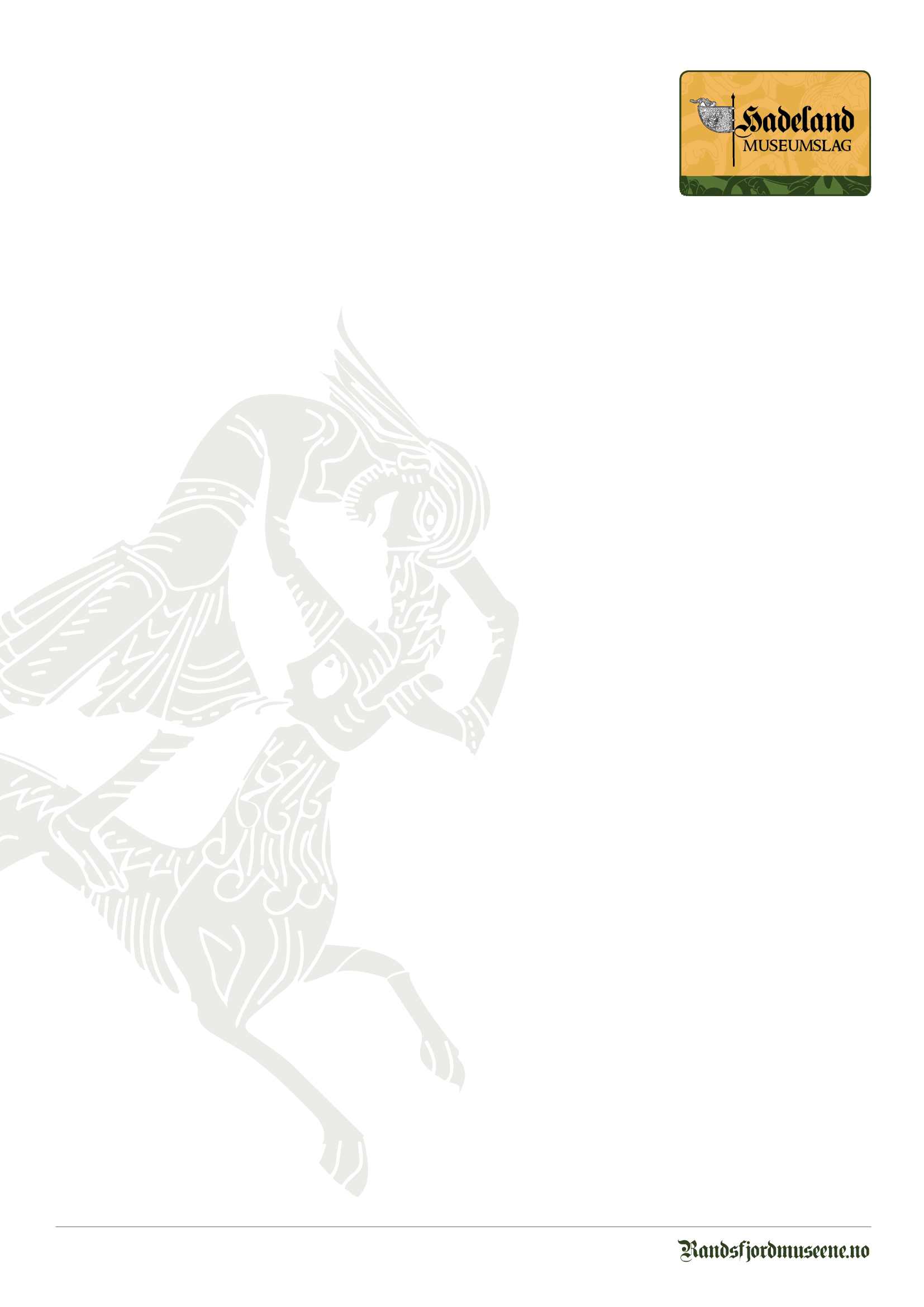 